Publicado en Barcelona el 16/01/2020 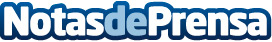 AleaSoft participará en la Jornada de AEE: Experiencia de las subastas y previsiones futurasAleaSoft participará en la Jornada "La Eólica y el Mercado 2020" organizada por AEE. Este año la jornada tiene como título "Experiencia de las subastas y previsiones futuras: Tramitación, acceso a red y coberturas de precios" y se celebrará en Madrid el 23 de eneroDatos de contacto:Alejandro Delgado900 10 21 61Nota de prensa publicada en: https://www.notasdeprensa.es/aleasoft-participara-en-la-jornada-de-aee Categorias: Internacional Nacional Madrid Eventos Sector Energético http://www.notasdeprensa.es